Приложение 1Поле самодиагностикиПриложение 2РЕКОМЕНДАЦИИ ПО ПРОФИЛАКТИКЕ   СИНДРОМА  ЭМОЦИОНАЛЬНОГО  ВЫГОРАНИЯ Регулярный отдых, баланс работа – досуг.  «Выгорание» усиливается всякий раз, когда границы между работой и домом начинают стираться и работа занимает большую часть жизни. Необходимо иметь свободные вечера и выходные. Ни в коем случае нельзя уносить домой работу – как в реальном, так и в виртуальном смысле – в виде мыслей о ней.Регулярные физические упражнения (как минимум  3 раза в неделю по 30 минут). Нужно искать такие виды активности, которые будут нравиться (прогулки, бег, танцы, велосипед, работа в саду, на дачном участке и т.п.), иначе они будут восприниматься как рутинные и избегаться.Адекватный сон как важнейший фактор, редуцирующий стресс. Чтобы просыпаться отдохнувшим, необходимо спать в среднем, 7-8 часов. Если имеется недостаточная продолжительность сна, можно ложиться на 30-60 минут раньше и контролировать результат через несколько дней. Сон считается хорошим, когда люди просыпаются отдохнувшими, чувствуют себя энергичными днем и легко пробуждаются утром, когда звонит будильник.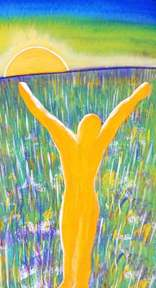 Необходимо создание, поддержание «здорового рабочего окружения», когда осуществляется планирование очередности, срочности выполнения дел, управление своим временем и др.Организация своей работы: частые, короткие перерывы в работе (например: по 5 минут каждый час), которые более эффективные, чем редкие и длительные.На работу лучше приготовить легкий завтрак, чем голодать весь день и переедать по вечерам.Рекомендуется устраивать дни эмоциональных разгрузок, в которые предлагается ограничить количество контактов, ввести режим тишины и окружить себя бело-голубой цветовой гаммой, которая позволяет снять психологическое напряжение.Желательно сократить потребление кофеина (кофе, чай, шоколад, кола), т.к. кофеин является стимулятором, способствующим развитию стрессовой реакции. Примерно через 3 недели после постепенного сокращения потребления кофеина отмечается снижение тревоги и беспокойства, изжоги и мышечных болей.Приложение 3Рекомендации профилактического характера для снижения риска синдрома выгоранияРабота преподавателя характеризуется постоянными нервно – эмоциональными нагрузками, психоэмоциональным напряжением, стрессами. Поэтому для предупреждения профессионально – личностной деформации, поддержания высокой работоспособности, сохранения здоровья и обеспечения долголетия необходимо специально и грамотно заботиться о своем физическом и психическом здоровье.Оценить ситуацию:  как изменилось за последнее время отношение к работе: если мысль о ней вызывает раздражение и усталость, пора принимать меры. И не вздумайте прятаться от реальности «да, ничего, просто переутомилась»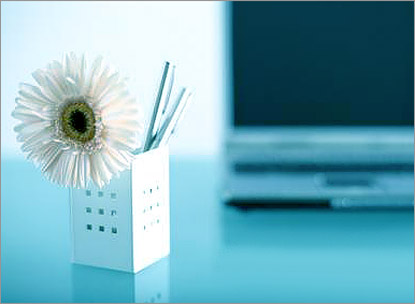 Создать себе комфортные условия работы; даже «милые пустячки» - фото на столе, сувениры  - помогут избавиться от формализма;Уходя с работы, стараться не оставлять дела в хаотичном беспорядке: когда утром вы придете на работу, это снова погрузит вас в состояние дискомфорта;Разговаривать с людьми «по пустякам» - возможность просто поболтать на отвлеченные темы – тоже лекарство от стресса;Использовать обеденный перерыв для прогулки, отдыха, разговоров на отвлеченные темы и непосредственно обеда, а не для подготовки к следующему уроку;Избавиться от боязни ошибаться – достичь полного совершенства все равно не получитсяПриложение 4Заповеди врача преподавателюЗа нелюбовь к детям платим дорогой ценой – здоровьем детей и здоровьем будущего обществаМилосердствуй, не поднимая руку и слово на беззащитного ребенка, умей сопереживатьТвердо уясни себе: знать слабое место ребенка – не значит им пользоватьсяПомни, что черствость ребенка происходит от дефицита родительской ласки, твоего участия, внимания всехНикакая новация, никакая инициатива и творчество, никакая интенсификация преподавательского труда не должна идти во вред здоровью студентовЛечат не только лекарства, но и положительные эмоции, радость. Задумайтесь на минуту и вспомните, сколько обид, слез, бессонных ночей было у ребенка из - за оскорбительных слов преподавателя. Для преподавателя главное – видеть слабые места ребенка и тогда вы будете застрахованы от многих ошибокНадо, прежде всего, понять детей! Понять – значит правильно поступить, или, по меньшей мере, не поступить неправильно!Если ребенок часто болеет, пропускает много занятий, характеристику начинать с мыслей о его болезни, тогда можно избежать многих ошибокПомни, что оценка служит или угнетающим или подбадривающим моментом. Поэтому подбодрить оценкой не  только можно, но и нужно. Оценка для детей – своеобразное лекарство и она, в умелых руках, ускоряет выздоровление!Преподаватель! Береги свое здоровье! Опыт подтверждает, что неумеющий беречь свое здоровье не сумеет сохранить и у других!СимптомыСимптомыСтепень выраженности, частотаСтепень выраженности, частотаСтепень выраженности, частотаСтепень выраженности, частотаСтепень выраженности, частотаСимптомыСимптомы12345ПоведенческиеСопротивление выходу не работуПоведенческиеЧастые опозданияПоведенческиеОткладывание деловых встречПоведенческиеУединение, нежелание видеть коллегПоведенческиеНежелание видеть детейПоведенческиеНежелание заполнять документациюПоведенческиеФормальное исполнение обязанностейАффективныеУтрата чувства юмораАффективныеПостоянное чувство неудачи, вины, самообвиненияАффективныеПовышенная раздражительностьАффективныеОщущение придирок со стороны другихАффективныеРавнодушие АффективныеБессилие, эмоциональное истощение АффективныеПодавленное настроениеКогнитивныеМысли о смене профессии, уходе с работыКогнитивныеСлабая концентрация внимания, рассеянностьКогнитивныеРигидность мышления, использование стереотиповКогнитивныеСомнения в полезности работыКогнитивныеРазочарование профессиейКогнитивныеЦиничное отношение к клиентам, коллегамКогнитивныеОзабоченность собственными проблемамиФизиологическиеНарушение сна (бессонница/ уход в сон)ФизиологическиеИзменения аппетита (отсутствие/ «заедание»)ФизиологическиеДлительно текущие незначительные недугиФизиологическиеВосприимчивость к инфекционным заболеваниямФизиологическиеУсталость, быстрая физическая утомляемостьФизиологическиеГоловные боли, проблемы со стороны ЖКТФизиологическиеОбострение хронических заболеваний